Тема недели: Неделя безопасности. 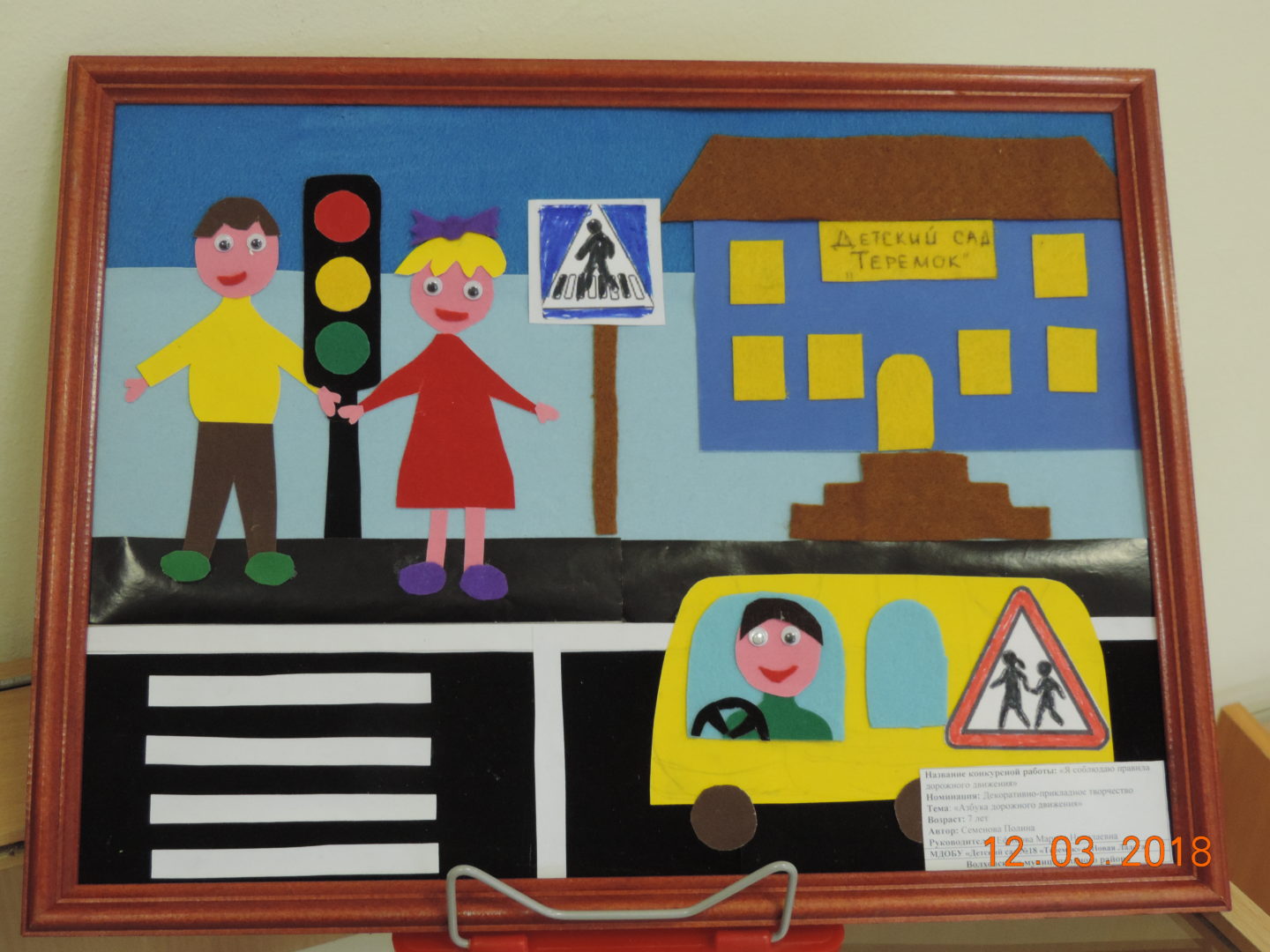 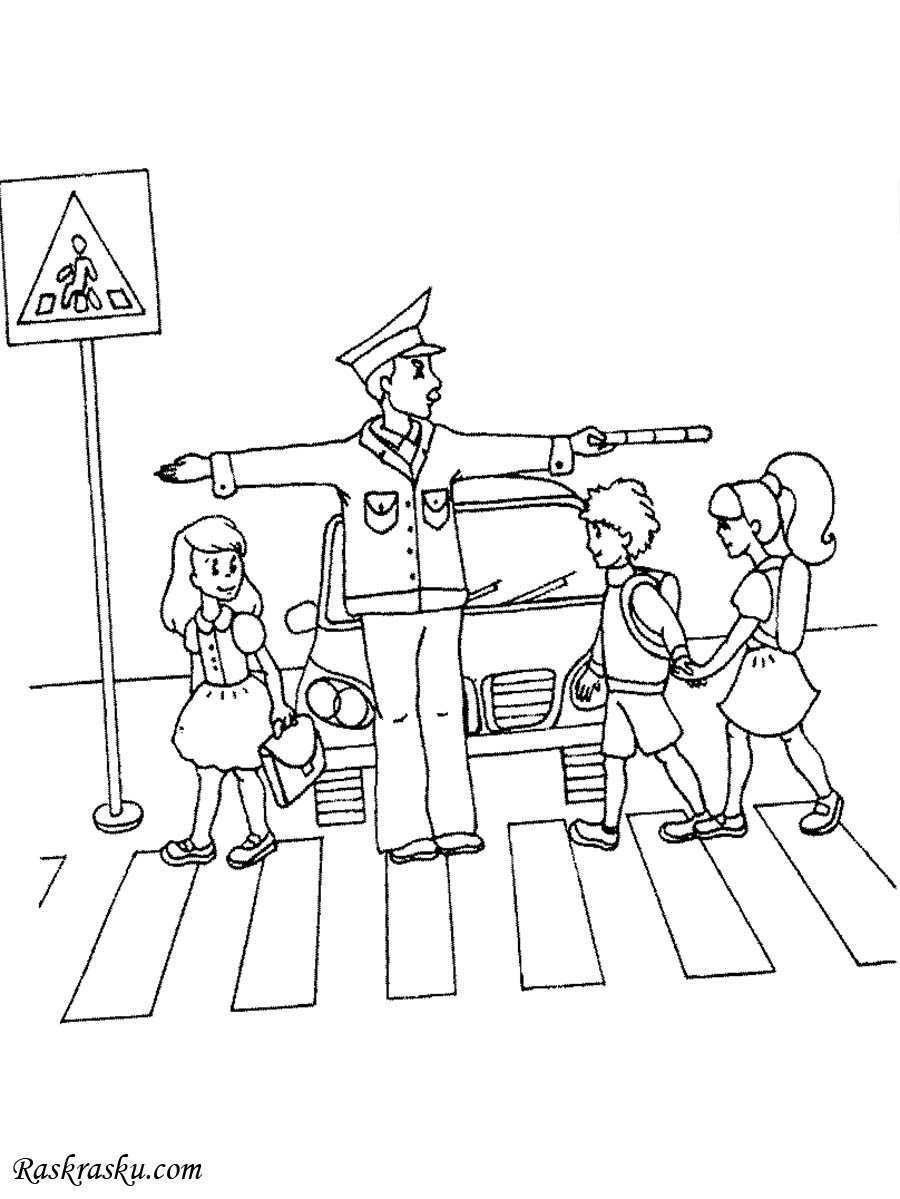 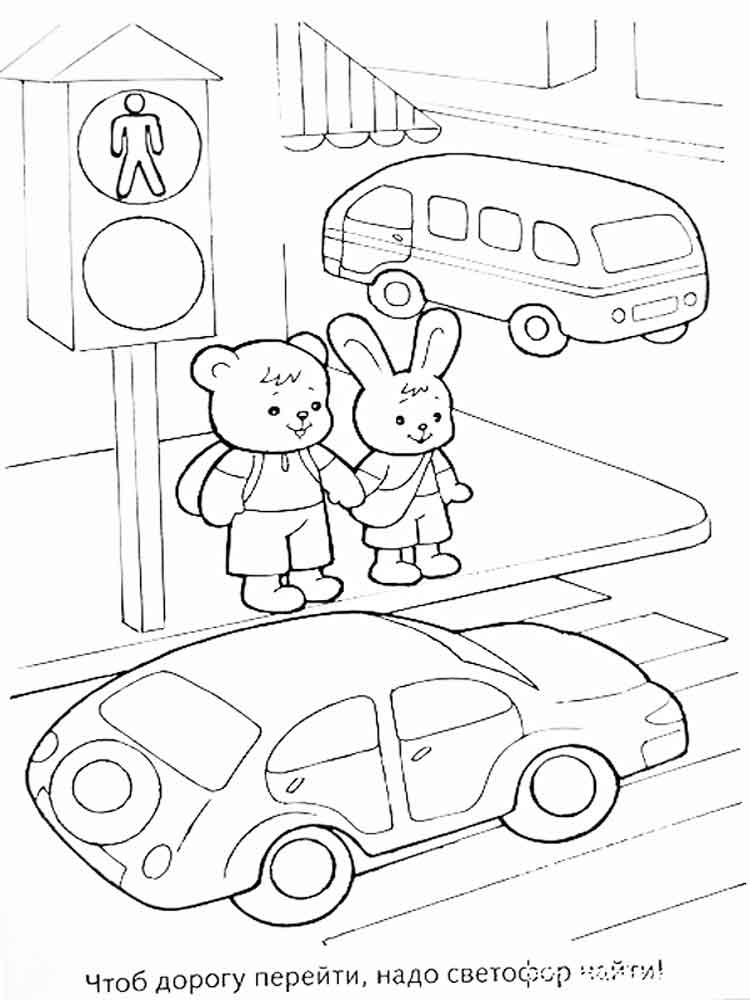 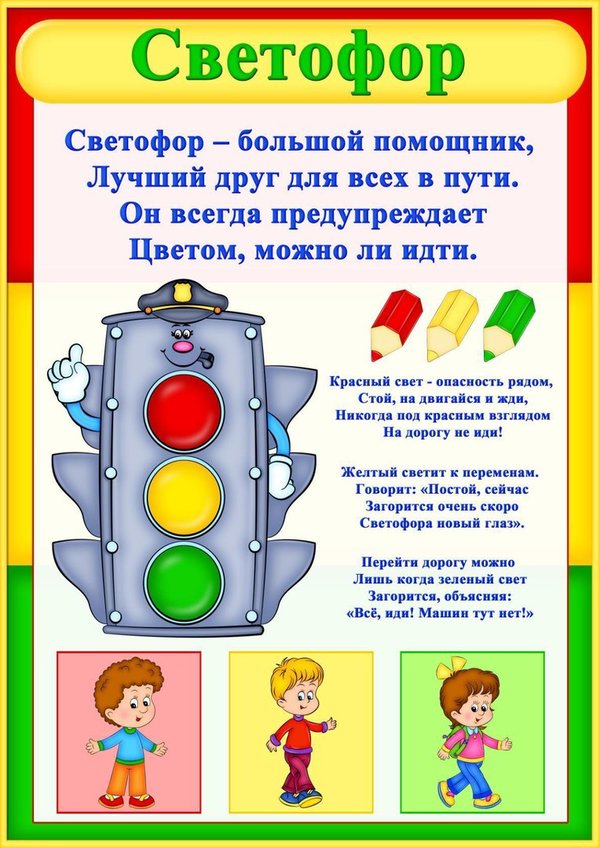 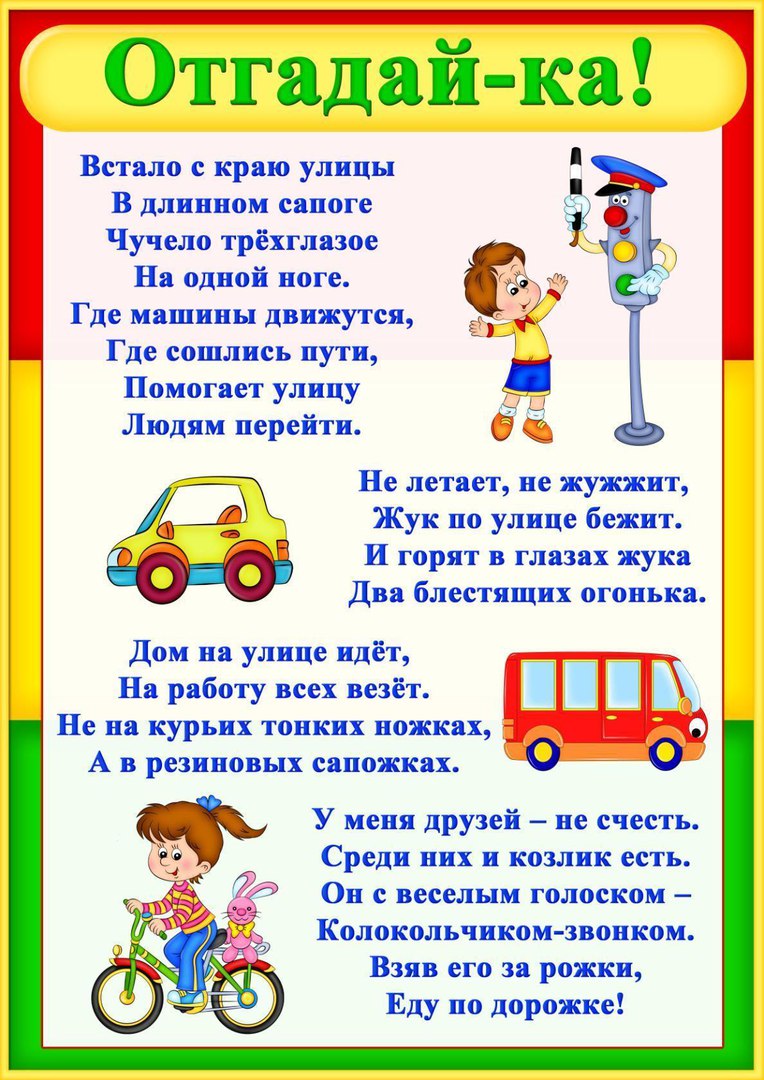 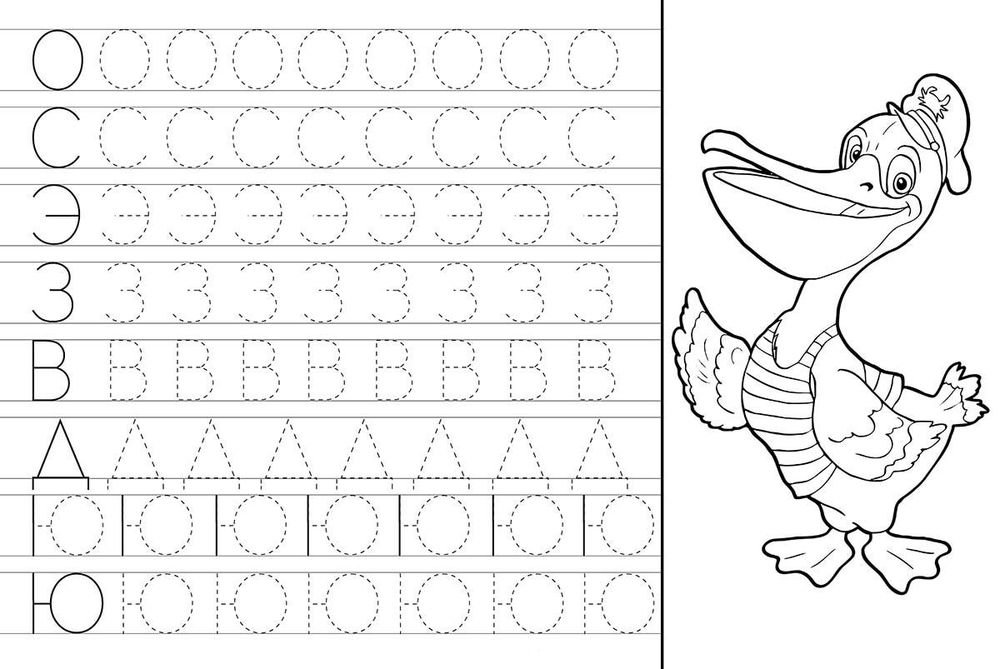 Познавательное развитие https://www.youtube.com/watch?v=8blLP62rUt0Развитие элементарных математических представленийСортировка по признакамhttps://www.razumka.com/matematika/doshkolniki/sortirovka-po-naznacheniyuОбучение грамотеhttps://29rezh.tvoysadik.ru/?section_id=94Изобразительная деятельностьБезопасность на дорогеАппликация.